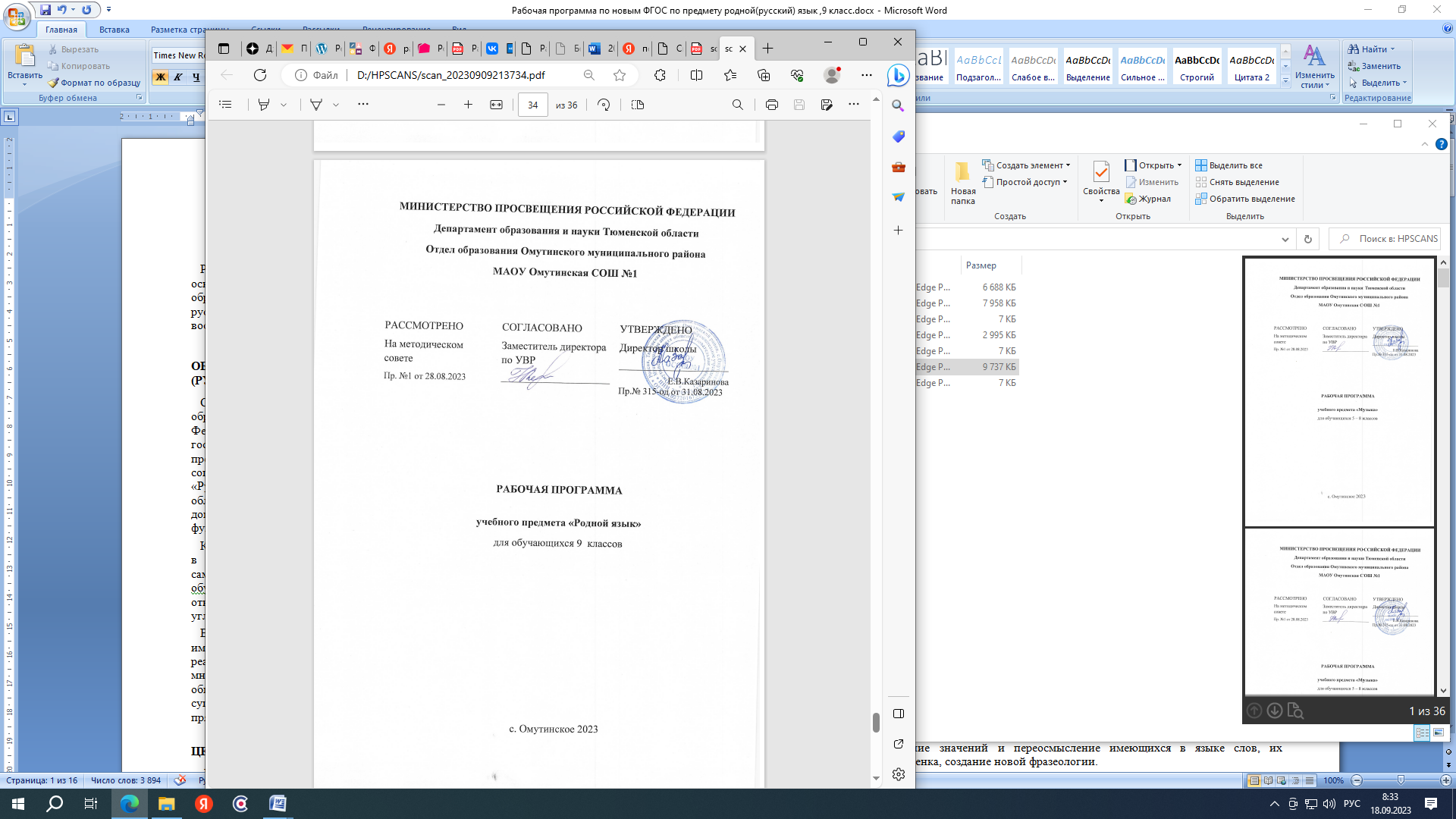 РАБОЧАЯ ПРОГРАММА(ID 2693071)коррекционного курса «Ритмика»для обучающихся 1 – 4 классов вариант 6.2.​село Омутинское‌ 2023‌​Пояснительная записка. В системе внеурочной деятельности проводится коррекционно-развивающая работа, предусматривающая организацию и проведение занятий, способствующих социально-личностному развитию обучающихся с умственной отсталостью, коррекции недостатков в психическом и физическом развитии и освоению ими содержания образования. Преподавание ритмики обусловлено необходимостью осуществления коррекции недостатков психического и физического развития обучающихся с ограниченными возможностями здоровья средствами музыкально-ритмической деятельности. Этот вид деятельности важен в связи с тем, что у детей с ограниченными возможностями здоровья часто наблюдается нарушение двигательных функций.Занятия музыкально-ритмическими движениями благотворно сказываются надвигательных функциях учащихся с НОДА и ЗПР, развивают ориентировку в пространстве, тренируют память, укрепляют сердечно - сосудистую систему, повышают общий тонус, оказывают положительное влияние на психофизиологические процессы, познавательную, эмоционально-волевую сферы обучающегося, обеспечивает коррекцию психомоторики.Ритмика, являясь синтетическим, интегративным видом деятельности, позволяетрешать целый спектр разнообразных образовательных, воспитательных, развивающих икоррекционных задач, лежащих во многих плоскостях, - от задач укрепления здоровьяумственно отсталых учащихся, развития их психомоторики, до задач формирования иразвития у них творческих и созидательных способностей, коммуникативных умений инавыков.Важной задачей, имеющей коррекционное значение, является развитие музыкально-ритмических движений, в ходе формирования которых интенсивно происходит эмоционально-эстетическое развитие учащихся, а также коррекция недостатков двигательной сферы. В процессе движений под музыку происходит их пространственно временная организация, они приобретают плавность, становятся более точными. При этом повышается их общая выразительность. Занятия ритмикой способствуют коррекции осанки, развитию координации движений, дают возможность переключаться с одного вида движения на другой, а также занятия оказывают влияние на личностный облик обучающихся: у них формируется чувство партнерства, складываются особые отношения со сверстниками.Нормативно-правовое обеспечение рабочих программ внеурочной деятельности :1. Письмо Минпросвещения России от 07.05.2020 № ВБ-976/04 “Рекомендации поорганизации внеурочной деятельности, программы воспитания и социализации идополнительных общеобразовательных программ с применением дистанционныхобразовательных технологий”2. Адаптированная основная общеобразовательная программа начального общегообразования обучающихся с нарушением опорно-двигательного аппарата  изадержкой психического развития (вариант 6.2) (в соответствии с ФГОС НООобучающихся с ОВЗ)3. Учебный план МАОУ ОСОШ №1  на 2023-2024 учебный годЦель программы: развитие музыкально - ритмических и двигательных способностей, коррекция недостатков психического и физического развития обучающихся средствами музыкально-ритмической деятельности; приобщение к танцевальному искусству, музыке.Задачи:- развитие двигательной активности, как основы здорового образа жизни, укрепление физического и психического здоровья детей.- развитие общей и речевой моторики,- эмоционально-волевое развитие учащихся,- воспитание нравственности, дружелюбия, дисциплинированности, чувства долга,коллективизма, организованности.Принципы:- включение учащихся в активную деятельность;- доступность и наглядность;- учёт возрастных особенностей;- сочетание индивидуальных и коллективных форм деятельности; - целенаправленность и последовательность деятельности (от простого к сложному).Общая характеристика:На занятиях ритмикой осуществляется коррекция недостатков двигательной, эмоционально-волевой, познавательной сфер достигается средствами музыкально-ритмической деятельности. Занятия способствуют развитию общей и речевой моторики,укреплению здоровья, формированию навыков здорового образа жизни у обучающихся сумственной отсталостью. Преподавание ритмики в коррекционной школе обусловленонеобходимостью осуществления коррекции нервно-психических процессов, поведения,личностных реакций, эмоционально-волевых качеств и физического развития умственноотсталых детей средствами музыкально-ритмической деятельности.Ведущей ролью коррекционно-развивающего обучения по данному коррекционному курсу является не объем усвоенных знаний и умений, а гармоничное развитие личности обучающегося с НОДА и ЗПР, дающее возможность реализации его способностей, подготовка к жизни, его психологическая и социальная адаптация.Содержанием работы на занятиях ритмикой является музыкально - ритмическаядеятельность учащихся. Они учатся слушать музыку, выполнять под музыку разнообразные движения, петь, танцевать, играть на простейших музыкальных инструментах.Основную часть коррекционного курса составляют:- упражнения на ориентировку в пространстве;- ритмико-гимнастические упражнения;- общеразвивающие упражнения;- упражнения на координацию движений;- упражнение на расслабление мышц;- упражнения с музыкальными инструментами;- игры под музыку;- танцевальные упражнения.Место коррекционного курса в учебном плане в 1 и 1 дополнительном классе 33 часа. Во 2-4  классе -34 часа в неделю, занятия проводятся 1 раз в неделю. Курс внеурочнойдеятельности может быть реализован с помощью электронного обучения идистанционных образовательных технологий.Содержание программы.Коррекционный	курс	«Ритмика»	ориентирован	на коррекцию недостатков	психического	  и физического	развития детей средствами музыкально-ритмической деятельности.Практическая направленность учебного предмета способствует общему развитию младших школьников, исправлению недостатков физического развития, общей и речевой моторики, эмоционально-волевой сферы, воспитанию положительных качеств личности (дружелюбия, дисциплинированности, коллективизма), эстетическому воспитанию.Коррекционная направленность заключается в выполнении специальных упражнений под музыку, осуществляющих развитие представлений учащихся о пространстве и умении ориентироваться в нем. Упражнения с предметами— развивают ловкость, быстроту реакции, точность движений. Упражнения с детскими музыкальными инструментами применяются для развития у детей подвижности пальцев, умения ощущать напряжение и расслабление мышц, соблюдать ритмичность и координацию движений рук. Этот вид деятельности важен в связи с тем, что у умственно отсталых детей часто наблюдается нарушение двигательных функций и мышечной силы пальцев рук. Движения под музыку не только оказывают коррекционное воздействие на физическое развитие, но и создают благоприятную основу для совершенствования таких психических функций, как мышление, память, внимание, восприятие.Программа адаптирована для ученицы с нарушениями опорно-двигательного аппарата (НОДА), вариант 6.2.,  с учетом особенностей психофизического развития, индивидуальных возможностей и при необходимости обеспечивающая коррекцию нарушений развития и социальную адаптацию. Программа построена с учетом специфики усвоения учебного материала данного ученикаКурс «Ритмика» относится к коррекционно-развивающей области. В рамках данного курса осуществляется развитие двигательной сферы, способствующее совершенствованию произвольной регуляции деятельности, эстетическому воспитанию, основанному на гармонизирующем воздействии музыки и танца, решению психокоррекционных задач и формированию здорового образа жизни.Общая цель занятий ритмикой заключается в развитии двигательной активности обучающегося с НОДА в процессе восприятия музыки.В соответствии с обозначенными во ФГОС НОО обучающихся с ОВЗ особыми образовательными потребностями определяются общие задачи коррекционного курса:- развитие двигательных качеств и устранение недостатков физического развития;- развитие выразительности движений и самовыражения;-развитие мобильности;- коррекция недостатков двигательной, эмоционально-волевой, познавательной сфер благодаря согласованному воздействию музыки и движения;- развитие общей и речевой моторики;- развитие ориентировки в пространстве;- формирование навыков здорового образа жизни и укрепление здоровьяКурс коррекционно-развивающей области «Ритмика» традиционно включается в содержание образования обучающихся с НОДА. Он является необходимым, потому что типичная для детей эмоциональная незрелость, недостатки регуляции, незначительные двигательные расстройства, проявляющиеся как моторная неловкость, достаточно легко корригируются в ходе занятий ритмикой. Дети на занятиях приобщаются к музыке, учатся воспринимать на слух средства музыкальной выразительности (различать веселые и спокойные мелодии), усваивают метроритм и пр. Благодаря этому развивается не только чувство ритма, музыкальный слух и память, совершенствуется эстетический вкус, но и создаются предпосылки для прогресса в общем психологическом развитии.Коррекционное значение занятий ритмикой заключается в первую очередь в формировании произвольной регуляции движений, а также системы произвольной регуляции в целом: дети соотносят двигательную активность с музыкой, они подчиняются сложным инструкциям, воспроизводя определенную последовательность движений, а также постепенно автоматизируют сложные двигательные акты. Улучшается также ориентировка в пространстве, в т.ч. ее базовый уровень – ориентировки в схеме тела. У обучающихся совершенствуются двигательные навыки, мышечное чувство, координация, улучшается осанка, повышается жизненный тонус. Музыкальные произведения подбираются таким образом, чтобы оказывать дисциплинирующее и организующее воздействие.К основным направлениям работы в ходе реализации коррекционного курса «Ритмика» относят:- восприятие музыки (определение на слух начала и окончания звучания музыки; различение и опознавание на слух громкой, тихой, негромкой музыки; быстрого, медленного, умеренного темпа; различение и опознавание на слух двухдольного, трехдольного, четырехдольного метра (полька, марш, вальс); плавной и отрывистой музыки);- упражнения на ориентировку в пространстве- ритмико-гимнастические упражнения (общеразвивающие упражнения, упражнения на координацию движений, упражнение на расслабление мышц);- упражнения с детскими музыкальными инструментами (игра на элементарных музыкальных инструментах (погремушка, металлофон, бубен, ксилофон, барабан, румба, маракас, треугольник, тарелки и др.);- игры под музыку (музыкальные игры и игровые ситуации с музыкально-двигательными заданиями с элементами занимательности, соревнования);- танцевальные упражнения (по возможности).Изучение курса «Ритмика» тесно связано с изучением учебных предметов «Музыка», «Физическая культура». Его реализация может быть связана с выполнением программы формирования экологической культуры, здорового и безопасного образа жизни, направленной на поддержание физического и психологического здоровья обучающихся. Организующее начало музыки, ее ритмическая структура, динамическая окрашенность, темповые изменения вызывают постоянную концентрацию внимания, запоминание условий выполнения упражнений, быструю реакцию на смену музыкальных фраз.Задания на самостоятельный выбор движений, соответствующих характеру мелодии, развивают у обучающихся активность и воображение.Ритмико-гимнастические упражнения, способствуют выработке у обучающихся с НОДА необходимых музыкально-двигательных навыков. Необходимы задания на выработку координированных движений, основная цель которых - научить согласовывать движения рук с движениями ног, туловища, головы. Структура программы представлена следующими разделами:Упражнения на ориентировку в пространствеРитмико-гимнастические упражненияУпражнения с детскими музыкальными инструментамиИгры под музыкуТанцевальные упражненияПри необходимости в течение учебного года учитель может вносить в программу коррективы: изменять последовательность уроков внутри темы,  имея на это объективные причины.классУПРАЖНЕНИЯ НА ОРИЕНТИРОВКУ В ПРОСТРАНСТВЕПравильное исходное положение. Ходьба и бег: с высоким подниманием колен, с отбрасыванием прямой ноги вперед и оттягиванием носка. Перестроение в круг из шеренги, цепочки. Ориентировка в направлении движений вперед, назад, направо, налево, в круг, из круга.Выполнение простых движений с предметами во время ходьбы.РИТМИКО-ГИМНАСТИЧЕСКИЕ УПРАЖНЕНИЯОбщеразвивающие упражнения. Наклоны, выпрямление и повороты головы, круговые движения плечами («паровозики»). Движения рук в разных направлениях без предметов и с предметами. Наклоны и повороты туловища вправо, влево. Упражнения на выработку осанки. Упражнения на координацию движений. Перекрестное поднимание и опускание рук (правая рука вверху, левая внизу). Отстукивание, прохлопывание, протопывание простых ритмических рисунков.Упражнение на расслабление мышц. Подняв руки в стороны и слегка наклонившись вперед, по сигналу учителя или акценту в музыке уронить руки вниз; быстрым, непрерывным движением предплечья свободно потрясти кистями (имитация отряхивания воды с пальцев); подняв плечи как можно выше, дать им свободно опуститься в нормальное положение. Свободное круговое движение рук. Перенесение тяжести тела с пяток на носки и обратно, с одной ноги на другую (маятник).УПРАЖНЕНИЯ С ДЕТСКИМИ МУЗЫКАЛЬНЫМИ ИНСТРУМЕНТАМИДвижения кистей рук в разных направлениях. Поочередное и одновременное сжимание в кулак и разжимание пальцев рук с изменением темпа музыки. Противопоставление первого пальца остальным на каждый акцент в музыке.Отстукивание простых ритмических рисунков на барабане двумя палочками одновременно под счет учителяИГРЫ ПОД МУЗЫКУВыполнение ритмичных движений в соответствии с различным характером музыки, динамикой (громко, тихо), регистрами (высокий, низкий). Изменение направления и формы ходьбы, бега, поскоков, танцевальных движений в соответствии с изменениями в музыке (легкий, танцевальный бег сменяется стремительным, спортивным; легкое, игривое подпрыгивание — тяжелым, комичным и т. д.). Выполнение имитационных упражнений и игр, построенных на конкретных подражательных образах, хорошо знакомых детям (повадки зверей, птиц, движение транспорта, деятельность человека), в соответствии с определенным эмоциональным и динамическим характером музыки. Музыкальные игры с предметами. Игры с пением или речевым сопровождением.ТАНЦЕВАЛЬНЫЕ УПРАЖНЕНИЯЗнакомство с танцевальными движениями. Бодрый, спокойный, топающий шаг. Бег легкий, на полупальцах. Подпрыгивание на двух ногах. Прямой галоп. Маховые движения рук.классУПРАЖНЕНИЯ НА ОРИЕНТИРОВКУ В ПРОСТРАНСТВЕСовершенствование навыков ходьбы и бега. Ходьба вдоль стен с четкими поворотами в углах зала. Построения в шеренгу. Построение в колонну по два. Выполнение во время ходьбы и бега несложных заданий с предметами: обегать их, собирать, передавать друг другу, перекладывать с места на место.РИТМИКО-ГИМНАСТИЧЕСКИЕ УПРАЖНЕНИЯОбщеразвивающие упражнения. Разведение рук в стороны, раскачивание их перед собой, круговые движения. Наклоны и повороты головы вперед, назад, в стороны, круговые движения. Наклоны туловища, сгибая и не сгибая колени. Повороты туловища с передачей предмета. Опускание и поднимание предметов перед собой, сбоку без сгибания колен. Выставление правой и левой ноги поочередно вперед, назад, в стороны, в исходное положение. Сгибание и разгибание ступни в положении стоя и сидя. Упражнения на выработку осанки.Упражнения на координацию движений. Ускорение и замедление движений в соответствии с изменением темпа музыкального сопровождения. Выполнение движений в заданном темпе. Упражнения на расслабление мышц. Свободное падение рук с исходного положения в стороны или перед собой. Раскачивание рук поочередно и вместе вперед, назад, вправо, влево в положении стоя и наклонившись вперед. Встряхивание кистью (отбрасывание воды с пальцев, имитация движения листьев во время ветра).УПРАЖНЕНИЯ С ДЕТСКИМИ МУЗЫКАЛЬНЫМИ ИНСТРУМЕНТАМИКруговые движения кистью (напряженное и свободное). Одновременное сгибание в кулак пальцев одной руки и разгибание другой в медленном темпе с постепенным ускорением. Упражнения на детских музыкальных инструментах. Исполнение несложных ритмических рисунков на бубне и барабане двумя палочками одновременно.ИГРЫ ПОД МУЗЫКУВыполнение движений в соответствии с разнообразным характером музыки. Упражнения на самостоятельное различение темповых изменений в музыке и выражение их в движении. Передача в движении разницы в двухчастной музыке. Исполнение в свободных плясках знакомых движений. Передача в движениях игровых образов и содержания песен. Музыкальные игры с предметами. Игры с пением и речевым сопровождением. Инсценирование доступных песен. ТАНЦЕВАЛЬНЫЕ УПРАЖНЕНИЯТихая, настороженная ходьба, высокий шаг, мягкий, пружинящий шаг. Неторопливый танцевальный бег, стремительный бег. Поскоки с ноги на ногу, легкие поскоки.классУПРАЖНЕНИЯ НА ОРИЕНТИРОВКУ В ПРОСТРАНСТВЕХодьба в соответствии с метрической пульсацией, чередование ходьбы с приседанием, со сгибанием коленей, на носках, широким и мелким шагом, на пятках, держа ровно спину.Выполнение движений с предметами, более сложных, чем в предыдущих классах.РИТМИКО-ГИМНАСТИЧЕСКИЕ УПРАЖНЕНИЯОбщеразвивающие упражнения. Наклоны, повороты и круговые движения головы. Движения рук в разных направлениях: отведение рук в стороны и скрещивание их перед собой с обхватом плеч; разведение рук в стороны с напряжением (растягивание резинки). Повороты туловища в сочетании с наклонами; повороты туловища вперед, в стороны с движениями рук. Поднимание на носках и полуприседание. Круговые движения ступни. Приседание с одновременным выставлением ноги вперед в сторону. Упражнения на выработку осанки.Упражнения на координацию движений. Упражнения на сложную координацию движений с предметами (флажками, мячами, обручами, скакалками). Одновременное отхлопывание и протопывание несложных ритмических рисунков в среднем и быстром темпе с музыкальным сопровождением (под барабан, бубен). Упражнения на расслабление мышц. Перенесение тяжести тела с ноги на ногу, из стороны в сторону.УПРАЖНЕНИЯ С МУЗЫКАЛЬНЫМИ ИНСТРУМЕНТАМИСгибание и разгибание кистей рук, встряхивание, повороты, сжимание пальцев в кулак разжимание. Упражнение для кистей рук с барабанными палочками.Исполнение различных ритмов на барабане и бубне.ИГРЫ ПОД МУЗЫКУПередача в движениях частей музыкального произведения, чередование музыкальных фраз. Передача в движении динамического нарастания в музыке, сильной доли такта. Самостоятельное ускорение и замедление темпа разнообразных движений. Упражнения в передаче игровых образов при инсценировке песен. Подвижные игры с пением и речевым сопровождением.ТАНЦЕВАЛЬНЫЕ УПРАЖНЕНИЯШаг на носках, шаг польки. Широкий, высокий бег. Сильные поскоки, боковой галоп. Элементы русской пляски: приставные шаги с приседанием, полуприседание с выставлением ноги на пятку, присядка и полуприсядка на месте и с продвижением. Движения парами: боковой галоп, поскоки.4 классУПРАЖНЕНИЯ НА ОРИЕНТИРОВКУ В ПРОСТРАНСТВЕХодьба по центру зала, умение намечать диагональные линии из угла в угол. Упражненияс предметами, более сложные, чем в предыдущих классах.РИТМИКО-ГИМНАСТИЧЕСКИЕ УПРАЖНЕНИЯОбщеразвивающие упражнения. Круговые движения головы, наклоны вперед, назад, в стороны. Выбрасывание рук вперед, в стороны, вверх из положения руки к плечам. Круговые движения плеч, замедленные, с постоянным ускорением, с резким изменением темпа движений. Плавные, резкие, быстрые, медленные движения кистей рук. Повороты туловища в положении стоя, сидя с передачей предметов. Упражнения на выработку осанки.Упражнения на координацию движений. Разнообразные сочетания одновременных движений рук, ног, туловища, кистей. Поочередные хлопки над головой, на груди, перед собой, справа, слева, на голени.Упражнение на расслабление мышц. Прыжки на двух ногах одновременно с мягкими расслабленными коленями и корпусом, висящими руками и опущенной головой («петрушка»). С позиции приседания на корточки с опущенной головой и руками постепенное поднимание головы, корпуса, рук по сторонам (имитация распускающегося цветка).УПРАЖНЕНИЯ С ДЕТСКИМИ МУЗЫКАЛЬНЫМИ ИНСТРУМЕНТАМИКруговые движения кистью (пальцы сжаты в кулак). Противопоставление одного пальца остальным. Движения кистей и пальцев рук в разном темпе: медленном, среднем, быстром, с постепенным ускорением, с резким изменением темпа и плавности движений.ИГРЫ ПОД МУЗЫКУСамостоятельная смена движения в соответствии со сменой частей музыки. Упражнения на формирование умения начинать движения после вступления мелодии. Игры с пением, речевым сопровождением. Инсценирование музыкальных сказок, песен.ТАНЦЕВАЛЬНЫЕ УПРАЖНЕНИЯПружинящий бег. Поскоки с продвижением назад (спиной). Быстрые мелкие шаги на всей ступне и на полупальцах. Планируемые результаты.Личностные результатыосновы персональной идентичности, осознание своей принадлежности определенному полу, осознание себя как «Я»;социально – эмоциональное участие в процессе общения и деятельности;формирование социально ориентированного взгляда на окружающий мир в органичном единстве и разнообразии природной и социальной частей.формирование этических чувств доброжелательности и эмоционально – нравственной отзывчивости, понимания и сопереживания чувствам других людей;развитие музыкально – эстетического чувства, проявляющего себя в эмоционально – ценностном отношении к искусству, понимании его функций в жизни человека и общества.Метапредметными результатами освоения учащимися содержания программы по ритмике являются следующие умения:– характеризовать явления (действия и поступки), давать им объективную оценку на основе освоенных знаний и имеющегося опыта;– находить ошибки при выполнении учебных заданий, отбирать способы их исправления;– общаться и взаимодействовать со сверстниками на принципах взаимоуважения и взаимопомощи, дружбы и толерантности;– обеспечивать защиту и сохранность природы во время активного отдыха и занятий ритмикой;– организовывать самостоятельную деятельность с учётом требований её безопасности, сохранности инвентаря и оборудования, организации места занятий;– планировать собственную деятельность, распределять нагрузку и отдых в процессе её выполнения;– анализировать и объективно оценивать результаты собственного труда, находить возможности и способы их улучшения;– видеть красоту движений, выделять и обосновывать эстетичские признаки в движениях и передвижениях человека;– технически правильно выполнять двигательные действия из базовых видов спорта, использовать их в игровой и соревновательной деятельности.Предметные результаты1 классразвитие слуховых восприятийразвитие двигательных восприятийразвитие танцевальных уменийразвитие навыка игры на доступных музыкальных инструментахготовиться к занятиям,строиться в колонну по одному,находить свое место в строю и входить в зал организованно под музыку, приветствовать учителя.ходить свободным естественным шагом, двигаться по залу/классу.ходить по кругувыполнять несложные движения руками и ногами;2 классготовиться к занятиям,строиться в колонну по одному,находить свое место в строю и входить в зал организованно под музыку, приветствовать учителя,занимать правильное исходное положение (стоять прямо, не опускать голову, без лишнего напряжения в коленях и плечах, не сутулиться), равняться в шеренге, в колонне; - ходить свободным естественным шагом, двигаться по залу/ классу  в разных направлениях, не мешая друг другу;ходить и бегать по кругу с сохранением правильных дистанций, не сужая круг и не сходя с его линии;ритмично выполнять несложные движения руками и ногами;соотносить темп движений с темпом музыкального произведения;выполнять игровые и плясовые движения;3 класспринимать правильное исходное положение в соответствии с содержанием и особенностями музыки и движения; - организованно строиться (быстро, точно);сохранять правильную дистанцию в колонне парами;самостоятельно определять нужное направление движения по словесной инструкции учителя, по звуковым и музыкальным сигналам;соблюдать темп движений, обращая внимание на музыку, выполнять общеразвивающие упражнения в определенном ритме и темпе;легко, естественно и непринужденно выполнять все игровые и плясовые движения;ощущать смену частей музыкального произведения в двухчастной форме с контрастными построениями.соблюдать правильную дистанцию в колоннесамостоятельно выполнять требуемые перемены направления и темпа движений, руководствуясь музыкой;класссоблюдать правильную дистанцию в колоннесамостоятельно выполнять требуемые перемены направления и темпа движений, руководствуясь музыкой;ощущать смену частей музыкального произведения в двухчастной форме с малоконтрастными построениями;передавать хлопками ритмический рисунок мелодии;отмечать в движении ритмический рисунок, акцент, слышать и самостоятельно менять движение в соответствии со сменой частей музыкальных фраз.четко, организованно перестраиваться, быстро реагировать на приказ музыки, даже во время веселой, задорной пляски;ПОУРОЧНОЕ ПЛАНИРОВАНИЕ  1 КЛАСС 1  ДОПОЛНИТЕЛЬНЫЙ  КЛАСС 2   КЛАСС 3    КЛАСС 4   КЛАСС УЧЕБНО-МЕТОДИЧЕСКОЕ ОБЕСПЕЧЕНИЕ ОБРАЗОВАТЕЛЬНОГО ПРОЦЕССАОБЯЗАТЕЛЬНЫЕ УЧЕБНЫЕ МАТЕРИАЛЫ ДЛЯ УЧЕНИКА​‌​‌‌​МЕТОДИЧЕСКИЕ МАТЕРИАЛЫ ДЛЯ УЧИТЕЛЯ​‌‌​• И.Г. Лопухина. Речь, Ритм, Движение, С-П изд-во «Дельта»• Элементарное музыкальное воспитание по системе Карла Орфа /Под ред.Л.А.Барейбойма.• Волкова Г.А. Логопедическая ритмика. - М.: Просвещение• Е.А. Медведева. Музыкальное воспитание детей с проблемами вразвитии и коррекционная ритмика. Изд. центр «Академия»• Е. Д. Макшанцева Детские забавы. Москва «Просвещение»• Е. Черенкова Оригинальные пальчиковые игры. Москва «Рипол классик» •«Воспитание и обучение детей с нарушениями развития»методический и практический журнал. Ооо Изд. «Школьная пресса»ЦИФРОВЫЕ ОБРАЗОВАТЕЛЬНЫЕ РЕСУРСЫ И РЕСУРСЫ СЕТИ ИНТЕРНЕТ1.  http: \\www. dansehelp.ru2.  www.youtube.com3.  https://sites.google.com/site/danceexe/home4.  http://www.mspoledance.ru/strippl/5.  https://prodepressiju.ru/phttp://www.psychiatry.ru/lib/1/book/2/chapter/356.  sihicheskie-rasstrojstva/autizm/korrekcionnye-zanyatiya-dlya-detey-s-autizmom.html7.  Музыкальные занятия с аутистами. Форум об аутизме. Эффект применения музыкальной терапии с аутичными детьми. Современные технологии музыкальной терапии и рекомендации: http://keminteg.forum2x2.ru/t156-topic8.  Музыкальная терапия для детей с аутизмом, ноты песен, календарное планированиеhttp://www.2099.ru/2011/11/03/detskijj-autizm-imuzyka9.  Музыка и аутичное поведение. Сравнительное исследование. Описание методик, позволяющих улучшить жизненные перспективы аутичного ребенка:http://www.uhlib.ru/zdorove/muzykalnaja_terapija_dlja_detei_s_autizmom/p3.php10. Сайт музыкального руководителя детского сада. Ноты и тексты песен: http://babymusic.jimdo.com11.  Все для учителя музыки и музыкального руководителя. Беседы о музыке. Музыкально-дидактические игры для дошкольников. http://www.muzruk.info.12.  Поиск Музыки для слушания и исполнения: http://www.poiskm.com13.  Беседы о музыке и музыкантах:vk.com/stopbadmusic№ п/п Тема урока Количество часовКоличество часовКоличество часовДата изучения Электронные цифровые образовательные ресурсы № п/п Тема урока Всего Контрольные работы Практические работы Дата изучения Электронные цифровые образовательные ресурсы 1 Введение. Техника безопасности на уроках ритмики. 12 Перестроение в круг из шеренги, цепочки /Упражнения на ориентировку в пространстве 13 Ориентировка в направлении движений вперед, назад, направо, налево, в круг, из круга /Упражнения на ориентировку в пространстве 14 Ритмико-гимнастические упражнения /Общеразвивающие упражнения (ОРУ) 15 Знакомство с танцевальными движениями / Танцевальные упражнения 16 Движения с предметами во время ходьбы /Упражнения на ориентировку в пространстве 17 Элементы русской пляски: простой хороводный шаг, шаг на всей ступне, притопы /Танцевальные упражнения 18 Движения кистей рук в разных направлениях. Игры под музыку /Упражнения с детскими музыкальными инструментами. 19 Движения парами: бег, ходьба, кружение на месте / Танцевальные упражнения 110 Бодрый, спокойный, топающий шаг /Танцевальные упражнения 111  Выполнение несложных упражнений на металлофоне / Упражнения с детскими музыкальными инструментами112 Прямой галоп, маховые движения рук /Танцевальные упражнения 113   Упражнения на координацию движений / Ритмико-гимнастические упражнения114   Упражнения на расслабление мышц /Ритмико-гимнастические упражнения115 Игры под музыку 116 Пляска «Пальчики и ручки», р.н.м. (разучивание)/ Танцевальные упражнения117 Пляска «Пальчики и ручки», р.н.м. (закрепление)/ Танцевальные упражнения 118 Упражнения на координацию движений / Ритмико-гимнастические упражнения 119 Выполнение несложных упражнений на металлофоне / Упражнения с детскими музыкальными инструментами 120 Игры под музыку 121 Пляска «Стуколка» (разучивание) /Танцевальные упражнения 122 Пляска «Стуколка» (закрепление) /Танцевальные упражнения 123 Упражнения на расслабление мышц /Ритмико-гимнастические упражнения 124 Пляска «Подружились», муз. Т.Вилькорейской (разучивание) /Танцевальные упражнения 125 Пляска «Подружились», муз. Т.Вилькорейской (закрепление) / Танцевальные упражнения 126 Выполнение несложных упражнений на металлофоне /Упражнения с детскими музыкальными инструментами 127  «Пляска с султанчиками» (разучивание) /Танцевальные упражнения 128  «Пляска с султанчиками» (закрепление) /Танцевальные упражнения 129 Игры под музыку 130 Общеразвивающие упражнения /Ритмико-гимнастические упражнения131-32 «Пляска с притопами» (закрепление) /Танцевальные упражнения 233  Промежуточная аттестация 1Итого33№ п/п Тема урока Количество часовКоличество часовКоличество часовДата изучения Электронные цифровые образовательные ресурсы № п/п Тема урока Всего Контрольные работы Практические работы Дата изучения Электронные цифровые образовательные ресурсы 1 Введение. Техника безопасности на уроках ритмики. 12 Перестроение в круг из шеренги, цепочки /Упражнения на ориентировку в пространстве 13 Ориентировка в направлении движений вперед, назад, направо, налево, в круг, из круга /Упражнения на ориентировку в пространстве 14 Ритмико-гимнастические упражнения /Общеразвивающие упражнения (ОРУ) 15 Знакомство с танцевальными движениями / Танцевальные упражнения 16 Движения с предметами во время ходьбы /Упражнения на ориентировку в пространстве 17 Элементы русской пляски: простой хороводный шаг, шаг на всей ступне, притопы /Танцевальные упражнения 18 Движения кистей рук в разных направлениях. Игры под музыку /Упражнения с детскими музыкальными инструментами. 19 Движения парами: бег, ходьба, кружение на месте / Танцевальные упражнения 110 Бодрый, спокойный, топающий шаг /Танцевальные упражнения 111  Выполнение несложных упражнений на металлофоне / Упражнения с детскими музыкальными инструментами112 Прямой галоп, маховые движения рук /Танцевальные упражнения 113   Упражнения на координацию движений / Ритмико-гимнастические упражнения114   Упражнения на расслабление мышц /Ритмико-гимнастические упражнения115 Игры под музыку 116 Пляска «Пальчики и ручки», р.н.м. (разучивание)/ Танцевальные упражнения117 Пляска «Пальчики и ручки», р.н.м. (закрепление)/ Танцевальные упражнения 118 Упражнения на координацию движений / Ритмико-гимнастические упражнения 119 Выполнение несложных упражнений на металлофоне / Упражнения с детскими музыкальными инструментами 120 Игры под музыку 121 Пляска «Стуколка» (разучивание) /Танцевальные упражнения 122 Пляска «Стуколка» (закрепление) /Танцевальные упражнения 123 Упражнения на расслабление мышц /Ритмико-гимнастические упражнения 124 Пляска «Подружились», муз. Т.Вилькорейской (разучивание) /Танцевальные упражнения 125 Пляска «Подружились», муз. Т.Вилькорейской (закрепление) / Танцевальные упражнения 126 Выполнение несложных упражнений на металлофоне /Упражнения с детскими музыкальными инструментами 127  «Пляска с султанчиками» (разучивание) /Танцевальные упражнения 128  «Пляска с султанчиками» (закрепление) /Танцевальные упражнения 129 Игры под музыку 130 Общеразвивающие упражнения /Ритмико-гимнастические упражнения131-32 «Пляска с притопами» (закрепление) /Танцевальные упражнения 233  Промежуточная аттестация 1Итого33№ п/п Тема урока Количество часовКоличество часовКоличество часовДата изучения Электронные цифровые образовательные ресурсы № п/п Тема урока Всего Контрольные работы Практические работы Дата изучения Электронные цифровые образовательные ресурсы 1 Введение. Техника безопасности на уроках ритмики. 12 Совершенствование навыков ходьбы и бега. /Упражнения на ориентировку в пространстве 13 Ходьба вдоль стен с четкими поворотами в углах зала, построение в шеренгу. /Упражнения на ориентировку в пространстве 14 Общеразвивающие упражнения (ОРУ) /Ритмико-гимнастические упражнения 15 Повторение элементов танца для 1 класса, знакомство с танцевальными движениями: поскоки с ноги на ногу, легкие поскоки. /Танцевальные упражнения 16 Бег вдоль стен с четкими поворотами на углах, построение в колонну, круг. /Упражнения на ориентировку в пространстве17 Элементы русской пляски: шаг с притопом на месте и с продвижением. /Танцевальные упражнения 18 Круговое движение кистью (напряженное и свободное). Игры под музыку /Упражнения с детскими музыкальными инструментами. 19 Движения парами: бег, ходьба с приседанием, кружение с продвижением. /Танцевальные упражнения Техника безопасности на уроках ритмики.110 Высокий, мягкий, пружинящий шаг /Танцевальные упражнения 111  Выполнение несложных упражнений на металлофоне, ксилофоне./Упражнения с детскими музыкальными инструментами112 Движения парами: бег, ходьба, кружение. /Танцевальные упражнения 113 Переменные притопы, «ковырялочка», прямой, боковой галоп /Танцевальные упражнения 114 Элементы русской пляски с со сменой положения рук: руки свободно висят вдоль корпуса, скрещены на груди, подбоченившись. /Танцевальные упражнения 115 Игры со словом/Игры под музыку 116 Пляска «Зеркало», р.н.м. «Ой, хмель, мой хмелек» (разучивание) /Танцевальные упражнения 117 Пляска «Зеркало», р.н.м. «Ой, хмель, мой хмелек» (закрепление) /Танцевальные упражнения 118 Упражнения на координацию движений /Ритмико-гимнастические упражнения 119 Выполнение несложных упражнений на металлофоне, ксилофоне./Упражнения с детскими музыкальными инструментами 120 Игры со словом. /Игры под музыку 121 «Парная пляска», чешская народная мелодия (разучивание) /Танцевальные упражнения 122 «Парная пляска», чешская народная мелодия (закрепление) /Танцевальные упражнения 123 Упражнения на расслабление мышц /Ритмико-гимнастические упражнения 124 «Хлопки». «Полька», муз. Ю. Слонова (разучивание) /
Танцевальные упражнения 125 «Хлопки». «Полька», муз. Ю. Слонова (закрепление) /Танцевальные упражнения 126 Выполнение несложных упражнений на металлофоне, барабане, бубне. /Упражнения с детскими музыкальными инструментами 127 «Русская хороводная пляска», русская народная мелодия «Выйду ль я на реченьку». (разучивание)/Танцевальные упражнения 128 «Русская хороводная пляска», русская народная мелодия «Выйду ль я на реченьку» (закрепление)/Танцевальные упражнения 129 Игры со словом. /Игры под музыку 130 Общеразвивающие упражнения /Ритмико-гимнастические упражнения 131«Парная пляска», чешская народная мелодия. (повторение) /Танцевальные упражнения 132-33«Хлопки». «Полька», муз. Ю. Слонова (повторение) /Танцевальные упражнения 234Промежуточная аттестация 1Итого34№ п/п Тема урока Количество часовКоличество часовКоличество часовДата изучения Электронные цифровые образовательные ресурсы № п/п Тема урока Всего Контрольные работы Практические работы Дата изучения Электронные цифровые образовательные ресурсы 1 Введение. Техника безопасности на уроках ритмики. 12 Ходьба в соответствии с метрической пульсацией: чередование ходьбы с приседанием, перестроение из одного круга в два, три. /Упражнения на ориентировку в пространстве 13 Выполнение несложных упражнений на металлофоне, ксилофоне./Упражнения с детскими музыкальными инструментами14 Общеразвивающие упражнения (ОРУ) /Ритмико-гимнастические упражнения 15 Повторение элементов танца по программе 2 класса. / Танцевальные упражнения 16 Ходьба в соответствии с метрической пульсацией: чередование ходьбы на пятках, на носках, построение в колонны по три. Движения с предметами во время ходьбы. /Упражнения на ориентировку в пространстве 17  Упражнения на координацию движений /Ритмико-гимнастические упражнения18 Сгибание и разгибание кистей рук, встряхивание, повороты. Игры под музыку /Ритмико-гимнастические упражнения. 19 Шаг на носках, широкий, высокий бег, повторение элементов танца по программе 2 класса./ Танцевальные упражнения 110 Широкий, высокий бег, бодрый, спокойный, топающий шаг /Танцевальные упражнения 111  Исполнение гаммы на металлофоне в пределах одной октавы. /Упражнения с детскими музыкальными инструментам112 Шаг польки, присядка на месте, прямой галоп, маховые движения рук /Танцевальные упражнения 113  Упражнения на координацию движений /Ритмико-гимнастические упражнения114  Игры со словом. /Игры под музыку115  Упражнения на расслабление мышц /Ритмико-гимнастические упражнения116 Танец «Дружные тройки». «Полька», муз. И. Штрауса (разучивание) /Танцевальные упражнения 117 Танец «Дружные тройки». «Полька», муз. И. Штрауса (закрепление) /Танцевальные упражнения 118 Упражнения на координацию движений /Ритмико-гимнастические упражнения 119 Исполнение гаммы на металлофоне в пределах одной октавы. /Упражнения с детскими музыкальными инструментам 120 Игры со словом. /Игры под музыку 121 Украинская пляска «Коло». Украинская народная мелодия (разучивание) /Танцевальные упражнения 122 Украинская пляска «Коло». Украинская народная мелодия. (закрепление) /Танцевальные упражнения 123 Упражнения на расслабление мышц /Ритмико-гимнастические упражнения 124 Пляска  «Чеботуха». Русская народная мелодия (разучивание) /Танцевальные упражнения 125 Пляска  «Чеботуха». Русская народная мелодия (закрепление) /Танцевальные упражнения 126 Исполнение гаммы на металлофоне в пределах одной октавы. Выполнение несложных упражнений на металлофоне. /Упражнения с детскими музыкальными инструментами 127  «Танец с хлопками», карельская народная мелодия (разучивание) /Танцевальные  упражнения 128  «Танец с хлопками», карельская народная мелодия (закрепление) /Танцевальные упражнения 129 Игры со словом /Игры под музыку 130 Общеразвивающие упражнения /Ритмико-гимнастические упражнения 131Танец «Дружные тройки». «Полька», муз. И. Штрауса (повторение) /Танцевальные упражнения 132-33Украинская пляска «Коло». Украинская народная мелодия (повторение) /Танцевальные упражнения 234Промежуточная аттестация 1Итого34№ п/п Тема урока Количество часовКоличество часовКоличество часовДата изучения Электронные цифровые образовательные ресурсы № п/п Тема урока Всего Контрольные работы Практические работы Дата изучения Электронные цифровые образовательные ресурсы 1 Введение. Техника безопасности на уроках ритмики. 12 Перестроение из колонны по одному в колонну по два, по три,  по четыре /Упражнения на ориентировку в пространстве 13 Построение в шахматном порядке. /Упражнения на ориентировку в пространстве14 Общеразвивающие упражнения /Ритмико-гимнастические упражнения 15 Исполнение элементов плясок и танцев, разученных в 3 классе /Танцевальные упражнения 16  Упражнения на координацию движений /Ритмико-гимнастические упражнения17 Упражнения на различение элементов народных танцев/ Танцевальные упражнения 18 Круговые движения кистью (пальцы сжаты в кулак). Игры под музыку /Упражнения с детскими музыкальными инструментами. 19 Шаг кадрили: три простых шага и один скользящий, носок ноги вытянут /Танцевальные упражнения 110  Упражнения на координацию движений /Ритмико-гимнастические упражнения111  Выполнение несложных упражнений, песен на детском пианино /Упражнения с детскими музыкальными инструментами112 Быстрые мелкие шаги на всей ступне и на полупальцах /Танцевальные упражнения 113 Разучивание народных танцев. /Танцевальные упражнения 114 Круговой галоп. Венгерская народная мелодия. /Танцевальные упражнения 115 Игры под музыку 116 Кадриль. Русская народная мелодия /Танцевальные упражнения 117 Бульба. Белорусская народная мелодия /Танцевальные упражнения 118 Упражнения на координацию движений /Ритмико-гимнастические упражнения 119 Выполнение несложных упражнений, песен на детском пианино /Упражнения с детскими музыкальными инструментами 120 Игры под музыку 121 Узбекский танец. Музыка Р. Глиэра /Танцевальные упражнения 122 Упражнения на расслабление мышц /Ритмико-гимнастические упражнения 123 Грузинский танец «JIезгинка» /Танцевальные упражнения 124 Упражнения на координацию движений /Ритмико-гимнастические упражнения 125 Грузинский танец «JIезгинка» /Танцевальные упражнения 126 Упражнения на расслабление мышц /Ритмико-гимнастические упражнения 127 Русская народная мелодия. Кадриль /Танцевальные упражнения 128 Белорусская народная мелодия /Танцевальные упражнения 129 Игры под музыку 130 Упражнения на координацию движений /Ритмико-гимнастические упражнения 131Кадриль /Танцевальные упражнения 132-33Движения парами /Танцевальные упражнения 234Промежуточная аттестация 1Итого34